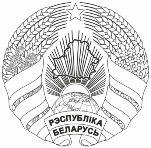 О профилактикеГосударственное учреждение образования «Брестский областной институт развития образования» по поручению главного управления по образованию информирует.По сведениям комитета по сельскому хозяйству и продовольствию Брестского облисполкома ежегодно на территории сельскохозяйственных угодий области происходит возгорание посевов, сухой растительности, скирд соломы и сена. Только за прошедший период 2023 года ущерб от пожаров составил 11 014,3 руб. Одной из причин пожаров является неосторожное обращение с огнем (детская шалость). Для предупреждения пожаров и причиняемого ущерба от них необходимо перед началом летних каникул организовать в учреждениях образования проведение профилактических бесед с учащимися по доведению требований пожарной безопасности при нахождении в сельскохозяйственных угодьях и ответственности за причиняемый ущерб.Ректор института                             		А.В. Мощук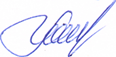 Электронная версия соответствует оригиналу09 Мемех 35 42 77Галоўнае ўпраўленне па адукацыiБрэсцкага аблвыканкамаДЗЯРЖАЎНАЯ ЎСТАНОВА АДУКАЦЫІ“БРЭСЦКІ АБЛАСНЫ ІНСТЫТУТ РАЗВІЦЦЯ АДУКАЦЫІ”вул. Я.Купалы, 20/1, 224020, г. Брэст  тэл./ факс 35 42 99эл. адрас: mail@boiro.by16.05.2023 № 02-05/992Главное управление по образованиюБрестского облисполкома ГОСУДАРСТВЕННОЕ УЧРЕЖДЕНИЕ ОБРАЗОВАНИЯ“БРЕСТСКИЙ ОБЛАСТНОЙ ИНСТИТУТ РАЗВИТИЯ ОБРАЗОВАНИЯ”ул. Я.Купалы, 20/1, 224020, г. Брест  тел./ факс 35 42 99эл. адрес: mail@boiro.byГалоўнае ўпраўленне па адукацыiБрэсцкага аблвыканкамаДЗЯРЖАЎНАЯ ЎСТАНОВА АДУКАЦЫІ“БРЭСЦКІ АБЛАСНЫ ІНСТЫТУТ РАЗВІЦЦЯ АДУКАЦЫІ”вул. Я.Купалы, 20/1, 224020, г. Брэст  тэл./ факс 35 42 99эл. адрас: mail@boiro.by16.05.2023 № 02-05/992Отделы и управления по образованию горрайисполкомов, администраций Ленинского и Московского районов г. БрестаОтделы и управления по образованию горрайисполкомов, администраций Ленинского и Московского районов г. Бреста